         Holy Family Primary School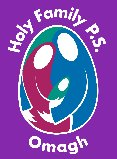                   Newsletter                Friday, 3rd March 2023Pupils of the Week Good Manners AwardThose chosen to receive recognition for the ‘Good Manners’ Award this week are: Junior Site: Finn McKnight, Dára Taggart, Fiadh O’Neill, Anna McEnhill, Fintan Sweeney, Liliana Lowe, Ronan Hosier, Seamus McCreesh, Gavin McMahon, Jake McGuire, Sam Motherwell, Rhona CorrySenior Site: Arsenija Trainauska, Gabriela Korotko, Myah Donnelly, Molly Mullin, Harry Kelland, Maisy Sharkey, Aine Woods, Luke Ballard, Caolan O’Neill, Shea Deazley.Upcoming Dates to NoteSat 11 March – Do This In Memory Mass @ 6 pm in the Sacred Heart ChurchTues 14th March – First Confessions for Yr.4 @ 6 pm in the Sacred Heart ChurchWed 15th March – Year 4 & 5 Trip to Matilda @ Strule Arts CentreThur 16th March – Year 6 & 7 Trip to Matilda @ Strule Arts CentreFri 17th March – St. Patrick’s Day – School closedFri 7th – Fri 14th April (inclusive) – School will close at 12noon on Thurs 6th April for the Easter break. School reopens on Monday, 17th AprilSat 6th May – First Holy Communion for Yr.4 @ 2.00pm in the Sacred Heart ChurchTues 23rd May – Sacrament of Confirmation for Yr.7 @ 5.00pm in the Sacred Heart ChurchBig Spring Clean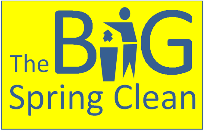 On Friday 10th March we will be taking part in the ‘Live Here, Love Here’ Big Spring Clean.  In conjunction with our local council, we are planning to clean up our school grounds by collecting litter and weeding flowerbeds.We will have further Eco-School initiatives in the weeks ahead.  Details to follow!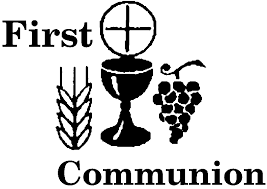 Yr.4 Do This in Memory ProgrammeThe Yr.4 ‘Do This in Memory’ programme will take place at the 6.00 pm vigil Mass in the Sacred Heart Church on the following dates: Sat 11th March and Sat 10th June. All Yr.4 pupils and their parents/guardians are invited to attend.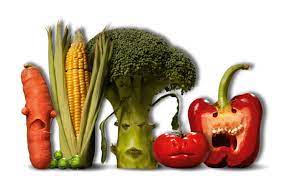 Eat Them To Defeat Them!Our school is taking part in the ‘Eat Them To Defeat Them’ healthy eating campaign next week beginning 6th March.  This initiative aims to encourage children to eat more fruit and vegetables and there will be fun challenges and rewards for children who make more healthy choices at home and in school.  More information is available here: https://eatthemtodefeatthem.com/Let’s get healthy and ‘Eat them to Defeat Them!’****************************************************************************Thought for the Week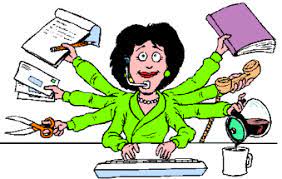 “However difficult life may seem,there is always something you can do and succeed at!” Stephen Hawking**************************************************************************** ClassNameReasonYr.1 NCMolly CorcoranFor her brilliant Jack and the BeanstalkYr.1 MPPadraig ShieldsFor excellent work on measuring beanstalks with cubes!Yr.2 EMVanessa Cseh-MatyasovszkyFor knowing her number bonds so well.Yr.2 FMGAda MuntonFor great prediction skills.Yr.3 SMCharlie McHughFor his whole-hearted participation during singing with Paul.Yr.3 UCMolly McTeagueFor her wonderful literary work on World Book Day.Yr.4 CMMTiernan McLaughlinFor his fantastic knowledge on Amelia Earhart.Yr.4 BHJessica McCaulFor a fantastic attitude towards her work!Yr.5 DMCOrla McDermottFor always being a great listener and focusing on her work.Yr.5 DMSHugh McGarveyFor super work on camera angles.Yr.6 CKMatthew McKennaFor super homework and great listening.Yr.6 KMKLorcan MurphyFor being an excellent helper in the garden and asking interesting questions.Yr.7 SMGZuzanna BroniszFor always being so focused. Paul CattersonFor making a great effort at measuring angles using the protractor.Yr.7 ZMDÉabha MullanFor always giving 100%, even with a broken arm!